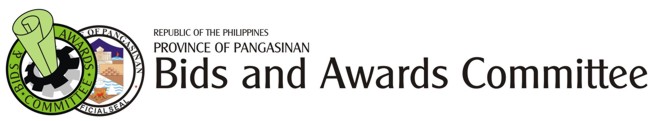 2nd Floor Malong Bldg. Capitol Compound, Lingayen, Pangasinan
Tel. No. (075)542-6918
website: www.pangasinan.gov.ph
email: ebmendoza57@yahoo.comBidded Infrastracture ProjectsFor the Month of January 2013Prepared by:                                                                                                      Submitted by:                          ALEJANDRE V. POL                                                                                           EDWIN B. MENDOZA                          BAC TWG                                                                                                           BAC SECRETARIAT No.Name of ProjectEnd-UserSource of FundBidding DateABCBid AmountWinning Bidder001Concreting of Brgy Labuan RoadUmingan, PangasinanCommunity Dev’t. Projects01/04/2013P     730,358.00P    728,920.00Lucky G 18 Construction, Inc.002Construction of One Unit, Three(3) Classroom School BuildingRanom Iloco NHS, Bani, PangasinanSchool Board01/04/2013P  2,443,967.00P  2,440,873.01W.M.Salayog Construction & General Mdse.003Repair/Improvement of Gabaldon BuildingBurgos C/S, Burgos, PangasinanSchool Board01/04/2013P  1,606,955.00P  1,603,799.42ZOTA Trading & Construction004Repair/Improvement of GrandstandMangaldan C/S, Mangaldan, PangasinanSchool Board01/04/2013P  1,337,300.00P  1,333,544.08 SAFEWAY Construction & Supply005Repair of Standard One(1) Unit, Six(6) Classroom School BuildingLaguit Padilla E/S, Bugallon, PangasinanSchool Board01/04/2013P     800,000.00P     799,370.48ACCURACY Builder Enterprises006Repair/Improvement of Multi-Purpose GymnasiumSamat E/S, Bugallon, PangasinanSchool Board01/04/2013P     683,720.00P     682,917.56  Lucky G 18 Construction, Inc.007Repair/Completion of Various School BuildingsMagtaking E/S, Bugallon, PangasinanSchool Board01/04/2013P     530,035.00P     499,367.18W.M.Salayog Construction & General Mdse.008Repair of One(1) Unit, Three(3) Classroom School BuildingSan Francisco E/S, Bugallon, PangasinanSchool Board01/04/2013P     519,756.00P    518,752.68 SAFEWAY Construction & Supply009Additional Works for the Completion of Stage for GymnasiumManaoag NH/S, Manaoag, PangasinanSchool Board01/04/2013P     491,735.00P    491,339.50ACCURACY Builder Enterprises010Construction of Various Support Services Building/facilitiesBolinao Community Hospital, Bolinao, PangasinanLBP Loan01/04/2013P  3,808,620.00P  3,802,678.88 KJRS Construction Enterprises011Construction of Perimeter FenceAlong Brgy Sabangan-Estanza-malimpuec Road, Lingayen, Pang.Community Development Projects01/04/2013P  13,811,225.00P  13,784,491.42 BET Construction & Supply012 Construction of Brgy Hall ( Phase II)Brgy Tonton, Lingayen, PangasinanCommunity Development Projects01/04/2013P   1,500,000.00P    1,498,727.00ZOTA Trading & Construction013Concreting of baluyot-Vacante Road ( Multi-Purpose Pavement )Bautista, PangasinanLivelihood Projects01/04/2013P  15,888,044.00P  15,862,134.00BET Construction & Supply014Ground Improvement ( Asphalting & Landscaping )Pozorrubio Community Hospital, Pozorrubio PangasinanRepair of Schools and Community Projects01/10/2013P    1,500,000.00P    1,497,996.20 SAFEWAY Construction & Supply015Ground Improvements Including LightingsPang., Prov’l. Hospital, San Carlos City, Pang.Repair of Schools and Community Projects01/10/2013P    1,500,000.00P   1,496,531.23KJRS Construction Enterprises016Construction of Slope Protection along Salapingao Bridge Approach and Access RoadSalapingao-Dupo, Binmaley, PangasinanRepair of Schools and Community Projects01/10/2013P        570,835.70P      569,570.70ZOTA Trading & Construction017Improvement/Renovation of Multi-Purpose Building, Phase IIPoblacion, Bautista, PangasinanLivelihood Projects01/10/2013P    10,000,000.00P   9,978,206.53ALCEL Construction018Improvement/Repair of Classroom School BuildingTondol E/S, Anda, Pang.School Board01/10/2013P      1,000,000.00P     998,280.57ACCURACY Builder Enterprise019Improvement/Repair of Classroom School BuildingLibsong E/S, Ling. Pang.School Board01/10/2013P         750,000.00P     748,094.65LUCKY G 18 Construction, Inc.020Improvement/Repair of Classroom School BuildingAnolid E/S, Alcala, PangasinanSchool Board01/10/2013P         500,000.00P     478,920.48SAFEWAY Construction & Supply021Improvement/Repair of Classroom School BuildingTurac E/S, San Carlos City, PangasinanSchool Board01/10/2013P         500,000.00P    498,195.53KJRS Construction Enterprises022Improvement/Repair of Classroom School BuildingMagtaking E/S, Bugallon, PangasinanSchool Board01/10/2013P         500,000.00P    497,979.51MCB Construction & Supply023Improvement/Repair of Classroom School BuildingCabayaoasan National H/S, Mangatarem, PangasinanSchool Board01/10/2013P        500,000.00P    499,072.87MCB Construction Supply024Improvement/Repair of Classroom School BuildingPantal E/S, Bugallon, PangasinanSchool Board01/10/2013P         500,000.00p    498,512.09ACCURACY Builder Enterprisers025Concreting of Mangatarem-Manleluag Road, Phase IIMangatarem, PangasinanConstruction, Repair & Maintenance of Various Roads and Bridges01/10/2013P      3,888,864.00P   3,882,995.62ZOTA Trading & Construction026Repair/Rehabilitation of RCBCAlong Boboy-Abagatanen Road, Agno, PangasinanGeneral Fund01/10/2013P         800,000.00P      797,890.26W.M.SALAYOG Construction & General Mdse.027Construction of One(1) Unit, Three(3) Classroom School Building with Complete FacilitiesPoblacion, Infanta, PangasinanLivelihood Projects01/10/2013P     3,000,000.00P   2,997,016.93ACCURACY Builder Enterprises028Illumination ( Lightings ) of Municipal PremisesDasol, PangasinanCommunity Development Projects01/18/2013P     1,304,460.23P   1,300,335.25W.M. Salayog Construction & General Mdse.TOTAL - - - - - - - - - -P   70,965,874.93P  70,786,513.63